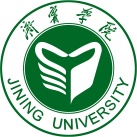 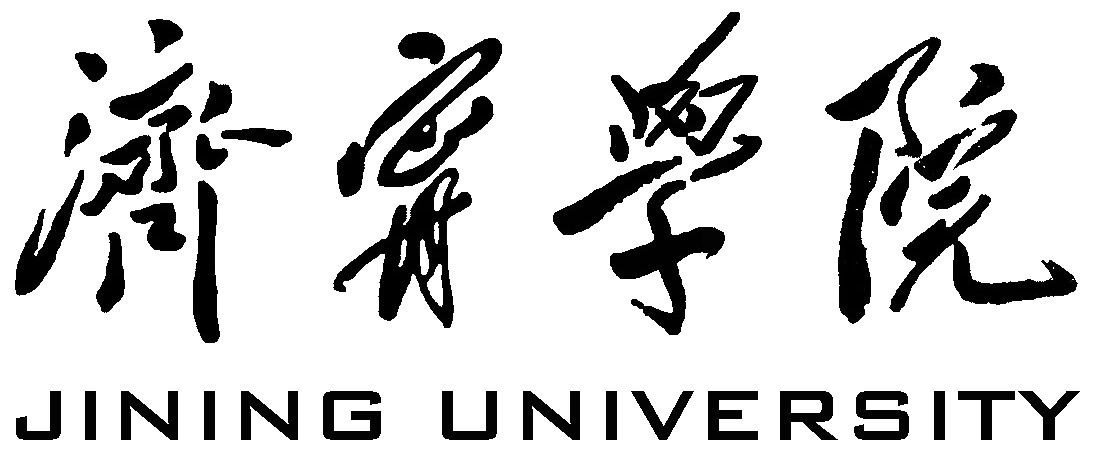 学士学位论文学生姓名：                    学    号：                    院 （系）：                    专    业：                    题    目：                    指导教师：                    完成时间：                    